北医療生活協同組合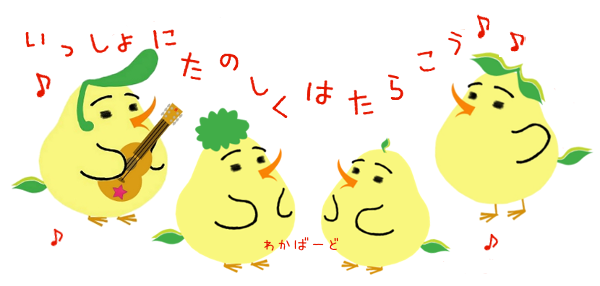 資格取得補助金制度有り。年間学習計画充実。（業務時間内）見学及び面接、随時受け付けております。ご興味のある方は、下記までご連絡ください。生協わかばの里 介護老人保健施設　TEL052-914-4121　担当：玉越、藤尾